This Spring!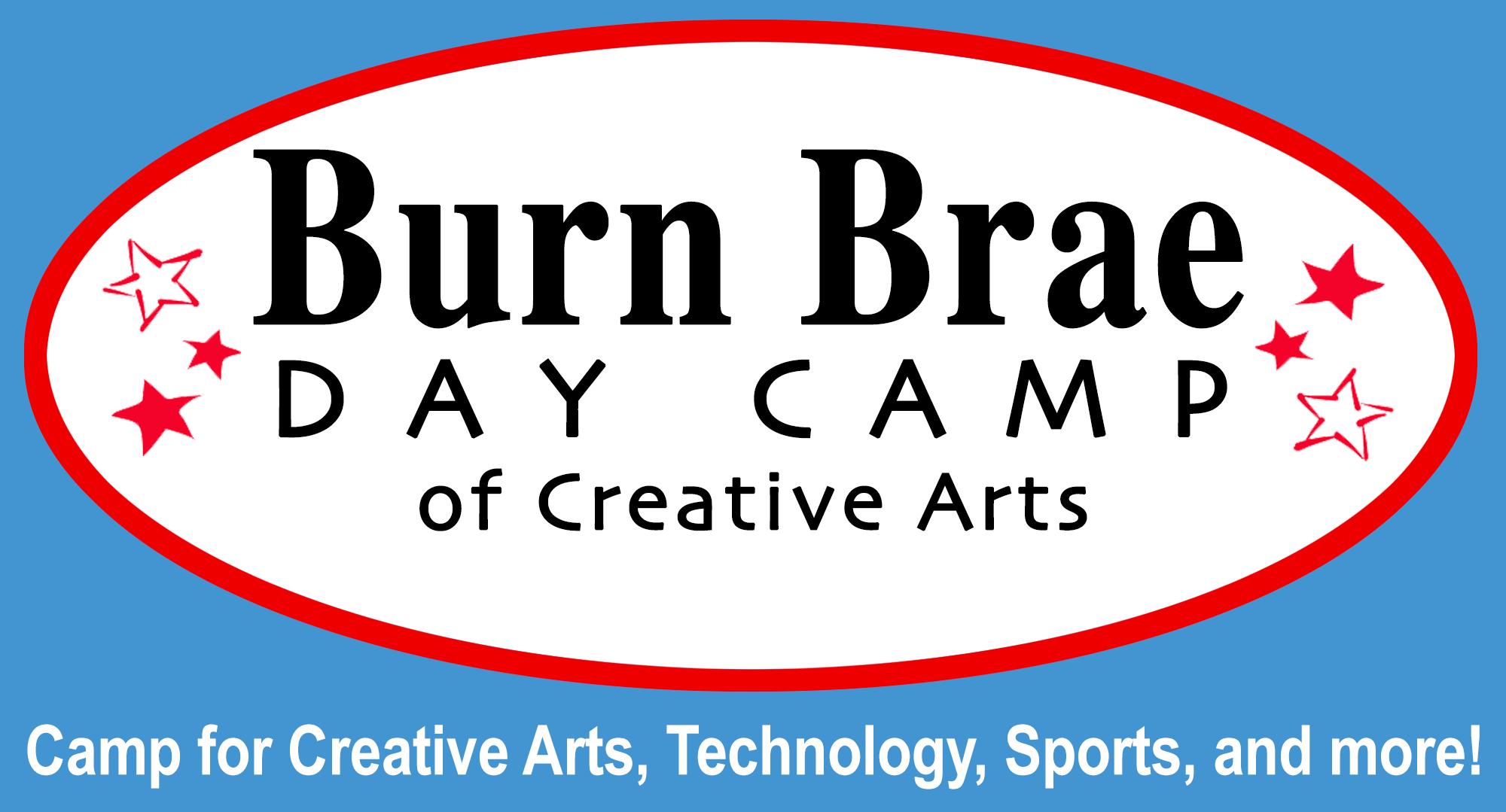 Archery!!Ages 7+ –Each Child session $15Parent/Child session $20Are you new to Archery?orHave you experienced Archery and want more opportunities to use a bow and arrow?Come join us for a favorite Burn Brae Day Camp activity with our professional archery teacher - Anne Margaret O’Malley!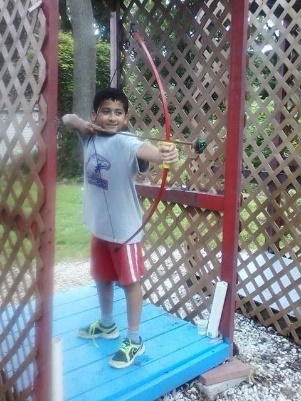 Equipment provided.Questions? Call 215-657-3388 or burnbraedaycamp@aol.comMake checks payable to “Burn Brae Day Camp” and mail to: Burn Brae 1405 Twining Rd, Dresher, PA 19025 or call with a credit card